LIFESPAN REPRESENTATIVE BULLETIN NOTES, DECEMBER 2023																																									Dec 4,5	Right to Life-LIFESPAN	Lights for Life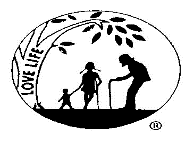 Remember a loved one with a softly glowing light on our LIFESPAN Christmas tree.  Lights for Life will burn brightly throughout the Christmas season beginning the first week of December.  Call the LIFESPAN office for more information, 248-816-1546																																																						 Dec 9, 10	Right to Life-LIFESPAN 	What Gets Enshrined?Words are so powerful—we must use them carefully. The word “enshrined” generally refers to something sacred.  We hear a great deal about how abortion is being “enshrined” into constitutions and laws.  There is nothing sacred about abortion.  Abortion takes the life of an innocent creation of the Lord of Life.  It is not sacred but rather profane.  For more information, please call the LIFESPAN office, 248-816-1546																												Dec 16, 17	Right to Life-Lifespan			Basket of DeplorablesWe have all heard the phrase, “basket of deplorables”.  It seems we have a new such basket, filled by states such as New York, California, Illinois, Ohio and, yes, Michigan.  All have now enacted legislation that permits the taking of the life of an innocent unborn baby up to birth.  We must continue the struggle to return protection to those whose lives are at risk.  For more information, please call the LIFESPAN office, 248-816-1546.																																																											  DDec. 23,24	Right to Life-LIFESPAN	     Merry ChristmasThe board of Right to Life-LIFESPAN of Oakland/Macomb Counties wishes you the happiness and blessings of this wonderful season.  The Lord of Life is Born!!!!																																															`	`						 DeDec 30, 31		Right to Life-LIFESPAN	Happy New YearThe board of Right to Life-LIFESPAN of Oakland/Macomb wishes you a year filled with blessings and happiness and thank you for supporting our efforts to restore respect, dignity, and protection to all human life.